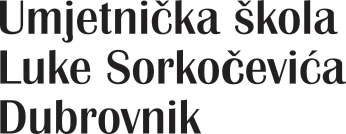 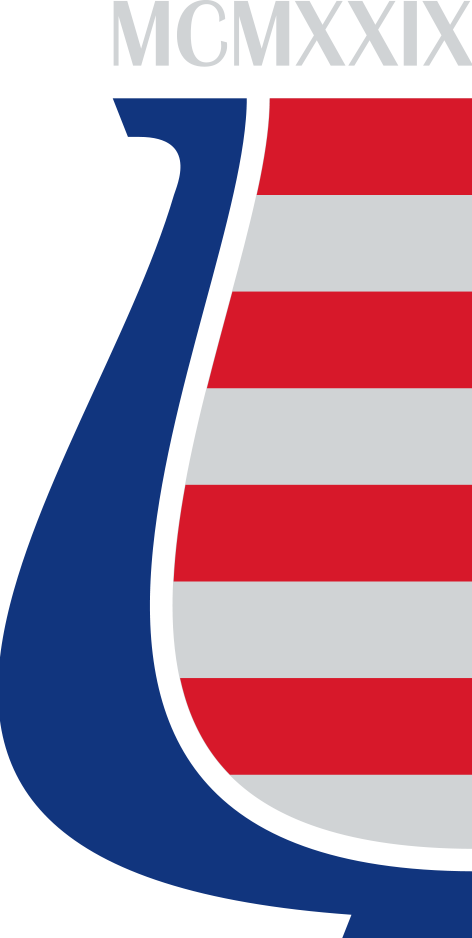                         Strossmayerova 3, HR-20000 Dubrovnik                                   tel: 020 324 636, 020 324 642, fax: 020 324 640                                   e-mail: umjetnicka.skola.luke.sorkocevica@du.t-com.hr                                  web adresa: www.usls.hr                                  IBAN: HR1524070001100019747                                  KLASA: 602-02/21-01                                  URBROJ: 2117/1-36/21- 32                                  U Dubrovniku, 8.veljače 2021.PONUDITELJIMA    - s v i m a -Predmet:  Pokretanje javne nabave za održavanje IT opreme za potrebe Umjetničke škole Luke Sorkočevića,       – traži seUmjetnička škola Luke Sorkočevića Dubrovnik pokreće postupak nabave  za  održavanje i popravljanje računala,računalnih instalacija i ostale računalne opreme osim specijaliziranih softvera,mrežne instalacije,mrežnog sklopovlja i opreme za bezžični pristup za potrebe Umjetničke škole Luke Sorkočevića, nabava male vrijednosti (bagatelna nabava)) sa zainteresiranim ponuditeljima.Molimo Vas da nam na adresu UMJETNIČKA ŠKOLA LUKE SORKOČEVIĆA, 20 000 Dubrovnik, Strossmayerova br. 3, sa naznakom ″Bagatelna nabava 2021./održavanje računala – ne otvaraj″ ili na e-mail: sorkocevic.hr@gmail.com najkasnije do 15.veljače 2021. do 2400 sata dostavite Vašu ponudu za predmetnu nabavu na Obrascu (Prilog I.).Za eventualne nejasnoće vezane za Obrazac (Prilog I.) molimo Vas da se obratite ravnatelju škole,gosp.Slobodanu Begiću na telefon 020/324-636,mob.098 244 264 ili e-mail adresu: slobodan.begic@gmail.comS poštovanjem, 									       Ravnatelj								Slobodan Begić, prof.